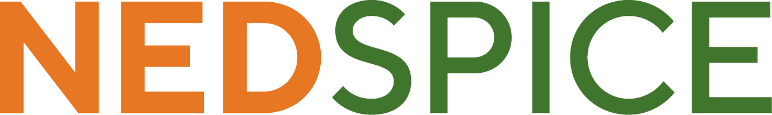 Job title: Interns & full-time employeesLocation: Andhra Pradesh, Mahuva & Kerala, IndiaEducation: Graduate  in agriculture or allied subjectsRole: Are you a talented and motivated graduate in agriculture or allied subjects? We have exciting opportunities for you to join our backward integration program!Our NFPP (Nedspice Farmer Partnership Program) is looking for interns and full-time employees to work with a dedicated team of professionals. You will have the chance to gain hands-on experience in the sustainable sourcing and contribute to the development of our program. The candidate must be ready to travel across different locations in India. Openings are available in Andhra Pradesh, Mahuva and Kerala.Interested? Please send your CV and short motivation to careers@nedspice.com.